资助拨款常见问题1.如何查询“资助申请编号”和“证件号码”？答：⑴.在收到的领款通知短信中已有“资助申请编号”和“证件号码”；⑵.通过电话咨询：0755-26608151或0755-26613493；⑶.通过添加保护中心官网发布的领款通知中提供的QQ群（Q群号：930949978）进行咨询。如何打印账户证明信息表？答：通过深圳市市场监督管理局官网发布的领款通知公告中打印账户证明信息表链接进入操作模块。进入链接后依次点击领款项目→批次→搜索领款人名称（提交资助申请时的名称，如提交资助申请后名称发生变更，可在进入模块后进行更改）→点击操作→输入申请编号与证件号登录即可（注意：输入时不可有空格、特殊符号等，否则会提示有误无法登陆）。3．提交账户证明信息表时系统总是提示银行信息与申请时填写的信息不一致该怎么办？答：请以本次填写的账户信息为准，可以正常提交。4．我公司名称变更了，账户证明模块系统中怎样将原公司名称改为变更后的名称？答：进入账户证明填写界面后，“资助领款人名称”为锁定状态，点击“变更名称”解锁该填写栏（点击后底框颜色会由灰色变为白色可编辑状态），删除原公司名称，将变更后的公司名称填入该栏目中，核对账户信息无误后进行提交即可。账户信息是否只需要填写深圳分行，某某支行没有地方可以勾选怎么办？答:账号信息的开户行只需要填写到深圳分行（仅支持填写到分行），支行名称不需要填写；在外地开户的对公账号是否能到账？答:领款的对公账号必须是深圳开户的账号才能办理领款手续，否则不能到账。提交的领款材料后大概多久能收到款？答：我们收到领款材料后，经受理、核对信息、报账、银行转账等程序后资助款才能到账，请在成功提交领款材料后请耐心等待。领款材料必须以发送电子邮件的形式提交电子扫描件吗？可以到现场来办理吗？答：由于新型冠状病毒影响，为了保护您的安全与健康，此次领款业务不能通过现场进行办理，只可提交电子版至指定邮箱。我们公司的对公账户长期不用被银行冻结了，现在去恢复账号要预约排队需要很长时间，请问领款期限可以宽限一下吗？答：根据领款通知要求，此次领款截止时间为              ，请在规定时间内提交领款材料，逾期将不予受理。我们扫描的文件超过了1000KB是否能够提交邮件？答：因我们的电子邮箱容量有限，请保证文件清晰度的前提下，将文件大小压缩至1000KB以下。拨款名单序号是什么？答：拨款名单序号是指领款通知中            的名单序号。我的账户信息填错了，但是我登陆账户证明模块查看时发现状态为“受理中”，我尝试着进行修改，发现系统无法修改，请问可以退回吗？答：您的申请如果我们已经受理，现阶段我们正在拨付中，如有进一步的进展我们将电话联系您；也可拨打我们的咨询电话0755-26608151或0755-26613493，告知工作人员领款人名称、序号、需盖内容以及联系方式，我们会进行核实，如有问题我们会与您及时联系。我的领款材料已经提交了，但是我想修改账户证明信息表中的信息应该怎么办？答：您可先登录账户证明模块查看该申请状态是否为“申请中”，如果状态显示为“申请中”，可直接进行修改并重新提交后将所有领款材料重新发送至本次领款邮箱。资助领款材料可以用手机拍照的方式提交领款材料吗？答：可以。最好提交扫描件，不管以拍照还是扫描件都要确保所有内容清晰无遮挡、章完整无残缺。我在资助申请时将公司名少填了一个字，导致现在账户证明信息表中名字不对，这对领款有影响吗？答：有影响。遇到这种情况，请在账户证明填写界面中“资助领款人名称”右边点击“变更名称”，解锁该填写栏（点击后底框颜色会由灰色变为白色可编辑状态），将完整正确的公司名称填入该栏目中，核对账户信息无误后进行提交，并附加提交名称错误的情况说明（无模板，自行编辑）加盖公章、营业执照复印件加盖公章。提示：该情况需申请人提交领款材料后，相关部门领导合议后决定是否予以拨款。身份证正反面分开两张材料上传的可以通过吗？答：不可以，身份证正反面要在同一面材料上。因疫情原因财务在隔离中，且财务专用章在财务员那，请问收据可以盖公章吗？答：收据只能盖财务专用章。请等财务隔离期过后尽快提交材料，需注意请在本次领款日截止前提交材料，逾期不予受理。提交黑白复印件材料可以吗（章或材料）？可以，但要保证材料所有内容清晰可见、无遮挡。公司名名称有变更，有在提交账户信息表的时候更新名称，但提交后表格没有显示变更前后名称，只显示了变更后名称，可以提交吗？答：不行。在申报期间名称有变更的，账户信息表上需体现出变更前后名称，如出现以上情况，请尝试重新提交或更换浏览器。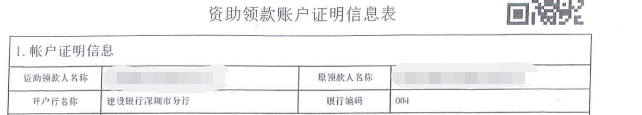 个人领款人确认账户信息表时，账户证明信息表提交后没有显示身份证号，手填上去可以吗？答：不可以。如出现这种情况，请尝试重新提交或更换浏览器。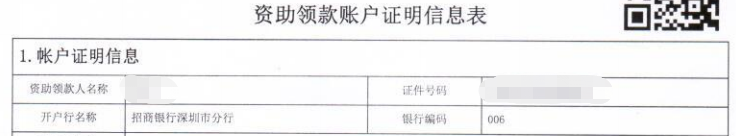 领款人是未成年人，没有银行卡应怎么提交账户信息？答：提交领款人社保卡（社保卡就是医保卡也是银行卡），不可以用其他人的银行卡代替。账户信息需与领款人一致，否则不能到账。任何情况皆是：单位领款人不可用法人银行卡代替等等。领款材料可以使用电子章吗？答：可以。可以使用备过案的电子公章。申请人想查询资助金额和资助明细可以吗？答：资助金额只能查询本次拨款名单内的资助金额的相关明细。可通过电话0755-26608151、0755-26613493咨询，或者通过添加保护中心官网发布的领款通知中提供的QQ群（Q群号：930949978）进行咨询。如需查询多件或非该次拨款名单中的明细请持执照或证件到资助窗口查询。地址：深圳市南山区软件产业基地4栋C座六楼专利代办处大厅（9、10、11号窗口）。公司近期办理了名称变更，但是银行的开户名称还没变更过来，依然是旧名称，还能领款吗？应该要怎么处理？答：⑴.是可以办理领款的；⑵.需使用变更前的公章和财务章和公司名称办理本次领款，如果没有变更前的章只能等银行更新名称后再来领款，但需在本次专利领款截止日期前提交材料。领款人提交的材料中的领款人名称、章、银行账户必须一致。对公账户已注销/原公司已注销，是否可以办理领款手续？答：对公账户已注销、资助领款公司已注销、资助领款公司已迁出深圳市，因资助领款主体已不存在或已迁出深圳市，以上情况不符合资助相关规定，不能办理资助领款手续。在哪里查询资助已经到账，会有短信通知吗？答：在所有审核完毕后，资金资助会直接转账至领款人提供的银行账户上，届时请自行关注所提供的的银行账户信息，我们不做另行通知。